Как разговорить молчуна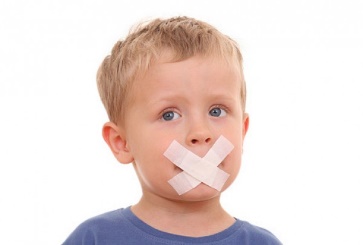 Стимулирование речевой активности неговорящих детей.Все психические процессы у ребенка - память, внимание, восприятие, мышление, воображение, целенаправленное поведение- формируются при участии речи. Задержка развития речи (ЗРР) ведет к замедлению темпа интеллектуального и психического развития. Особенности детей  с ЗРР:
- недостаточная мотивация речевой деятельности (дети не хотят говорить);
- дети с большой осторожностью вступают в речевой контакт или вообще отказываются общаться(дети «молчуны»);
- ограниченно используют речевые средства общения(преобладает жестовая речь);
- проявляют малую инициативность и активность в процессе общения со взрослыми и сверстниками;
- имеют низкий уровень развития коммуникативных навыков;
- неговорящие дети могут проявлять агрессию по отношению к взрослым и сверстникам;
- свои потребности и желания выражают криком,  капризами, истерикой, особенно мальчики;
- отличаются повышенной тревожностью, имеют заниженную самооценку;
- имеют низкий уровень развития игры.Условия необходимые для нормального речевого развития:Речевой образец взрослого.Эмоциональная окраска общения с ребенком.Своевременное устранение недостатков речи ребенка.Серьезное отношение к речи ребенка.Незначительное употребление уменьшительно- ласкательных суффиксов и звукоподражаний.Внимание к вопросам детей.Формирование у ребенка доверия и положительной мотивации, поощрение проявления речевой активности, похвала, внимание к ответам, положительная оценка.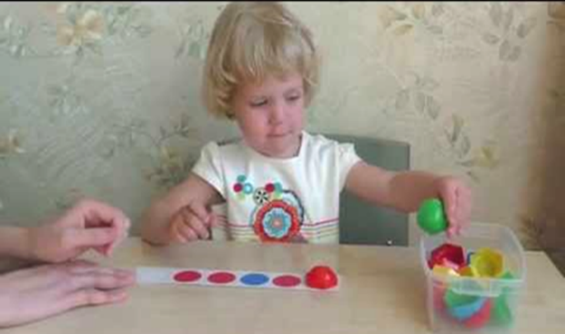 Алгоритм формирования понимания и развития речи у неговорящих детей:Формирование понимания речи.Произнесение первых слов.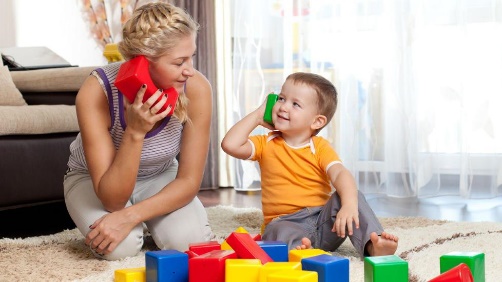 Произнесение первых фраз.Развитие связной речи (обучение рассказыванию)Приемы стимуляции речевой активности:Разговор с самим собой.Провокация, или искусственное непонимание ребенка.Распространение.Приговоры.Упражнения на развитие дыхания.Упражнения должны быть доступны для детей. По мере овладения простыми заданиями можно переходить к более сложным. При организации игр с детьми необходимо придерживаться двух  основных  принципов: посильности требований, постепенности усложнения.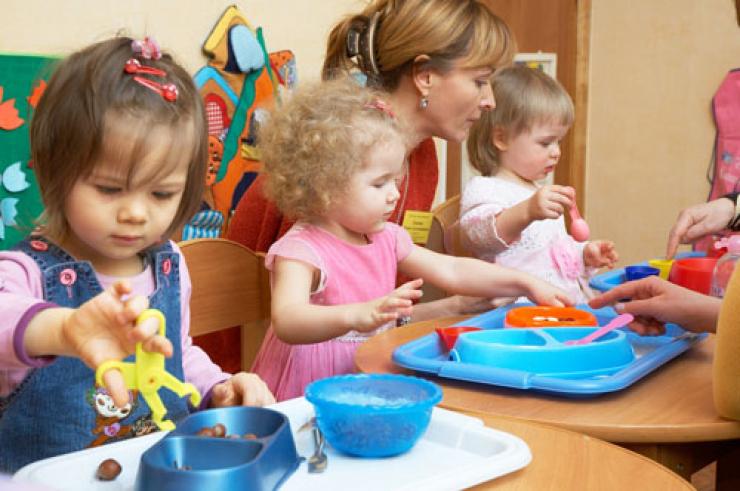 Подготовила: учитель- логопед Елсуфьева Т.В.